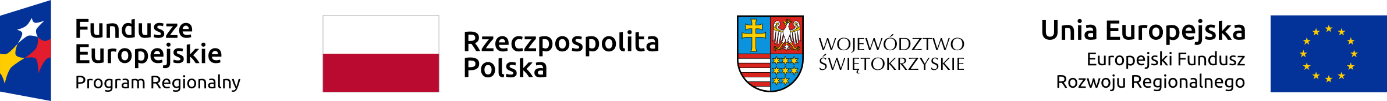 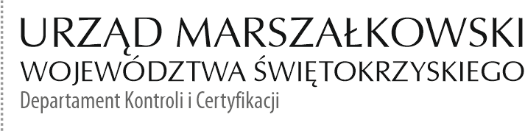 KC-I.432.174.1.2024                                                                             Kielce, dn. 25.04.2024 r.Główny Urząd Miarul. Elektoralna 200-139 Warszawa	INFORMACJA POKONTROLNA NR KC-I.432.174.1.2024/ŁCH-14z kontroli realizacji projektu nr RPSW.01.01.00-26-0001/20 pn. „Świętokrzyski Kampus Laboratoryjny Głównego Urzędu Miar - Etap I”, realizowanego w ramach Działania RPSW.01.01.00 „Wsparcie infrastruktury B+R” Regionalnego Programu Operacyjnego Województwa Świętokrzyskiego na lata 2014 - 2020, polegającej na weryfikacji dokumentów w zakresie prawidłowości przeprowadzenia właściwych procedur dotyczących udzielania zamówień publicznych, realizowanej na dokumentach w siedzibie Instytucji Zarządzającej Regionalnym Programem Operacyjnym Województwa Świętokrzyskiego na lata 2014 – 2020 w dniach: 09-23.04.2024 r.I. INFORMACJE OGÓLNE:1.	Nazwa i adres badanego Beneficjenta:	Główny Urząd Miarul. Elektoralna 200-139 Warszawa 2.	Status prawny Beneficjenta:	Skarb PaństwaII. PODSTAWA PRAWNA KONTROLI:Niniejszą kontrolę przeprowadzono na podstawie art. 23 ust. 1 w związku z art. 22 ust. 4 ustawy z dnia 11 lipca 2014 r. o zasadach realizacji programów w zakresie polityki spójności finansowanych w perspektywie finansowej 2014-2020 (t.j. Dz.U z 2020 r. poz. 818).III. OBSZAR I CEL KONTROLI:1. Cel kontroli stanowił weryfikację dokumentów w zakresie prawidłowości przeprowadzenia przez Beneficjenta właściwych procedur dotyczących udzielania zamówień publicznych 
w ramach realizacji projektu nr RPSW.01.01.00-26-0001/20. 2. Weryfikacja obejmuje dokumenty dotyczące udzielania zamówień publicznych związanych z wydatkami przedstawionymi przez Beneficjenta we wniosku o płatność nr RPSW.01.01.00-26-0001/20-019.3. Kontrola przeprowadzona została przez Zespół Kontrolny złożony z pracowników Departamentu Kontroli i Certyfikacji Urzędu Marszałkowskiego Województwa Świętokrzyskiego z siedzibą w Kielcach, w składzie:- Pan Łukasz Chaba - Inspektor (kierownik Zespołu Kontrolnego),- Pan Krzysztof Piotrowski - Wójcik - Główny Specjalista (członek Zespołu Kontrolnego).IV. USTALENIA SZCZEGÓŁOWE:W wyniku dokonanej w dniach: 09-23.04.2024 r. weryfikacji dokumentów dotyczących zamówień udzielonych w ramach projektu nr RPSW.01.01.00-26-0001/20, przesłanych do Instytucji Zarządzającej Regionalnym Programem Operacyjnym Województwa Świętokrzyskiego na lata 2014 – 2020 przez Beneficjenta za pośrednictwem Centralnego systemu teleinformatycznego SL 2014 oraz poczty elektronicznej e-mail, Zespół Kontrolny ustalił, co następuje: Zamawiający, tj. Politechnika Świętokrzyska przeprowadził następujące postępowanie o udzielenie zamówienia publicznego:Postępowanie w trybie podstawowym na podstawie art. 275 pkt 1 ustawy Pzp, którego przedmiotem była ,,Dostawa sprzętu komputerowego i oprogramowania dla Politechniki Świętokrzyskiej”. Postępowanie zostało wszczęte w dniu 21.09.2023 r. poprzez zamieszczenie ogłoszenia na portalu e-Zamówienia (elektroniczne zamówienia publiczne): https://ezamowienia.gov.pl ogłoszenie o zamówieniu nr 2023/BZP 00408153. Efektem przeprowadzonego postępowania było podpisanie:umowy nr AZA/131/2023 z dnia 24.10.2023 r., pomiędzy Politechniką Świętokrzyską, Al. Tysiąclecia Państwa Polskiego 7, 25-314 Kielce, reprezentowaną przez dr. inż. Artura Szmidta – Kanclerza Politechniki Świętokrzyskiej (Zamawiającym), a Panem Markiem Kunderą prowadzącym działalność pod nazwą MARKSOFT Marek Kundera, ul. Warszawska 25A, 25-512 Kielce – Wykonawcą, której przedmiotem była część XII postępowania, tj. dostawa sprzętu komputerowego i oprogramowania dla Politechniki Świętokrzyskiej, na kwotę 774,90 PLN. Termin realizacji przedmiotu umowy ustalono w ciągu 7 dni od dnia zawarcia umowy,umowy nr AZA/136/2023 z dnia 31.10.2023 r., pomiędzy Politechniką Świętokrzyską, Al. Tysiąclecia Państwa Polskiego 7, 25-314 Kielce, reprezentowaną przez dr. inż. Artura Szmidta – Kanclerza Politechniki Świętokrzyskiej (Zamawiającym), a Panem Tomaszem Dziedzicem prowadzącym działalność pod nazwą PIXEL Centrum Komputerowe Tomasz Dziedzic, Wolica 60, 28-232 Łubnice – Wykonawcą, której przedmiotem była część XI postępowania, tj. dostawa sprzętu komputerowego i oprogramowania dla Politechniki Świętokrzyskiej, na kwotę 5 924,00 PLN. Termin realizacji przedmiotu umowy ustalono w ciągu 14 dni od dnia zawarcia umowy.Przedmioty ww. umów zostały zrealizowane w terminie, czego potwierdzeniem są:protokół zdawczo-odbiorczy (zgodnie z umową nr AZA/131/2023) z dnia 31.10.2023 r. zgodnie, z którym dostawa nastąpiła zgodnie z umową i strony nie wniosły zastrzeżeń co do spełnienia warunków realizacji zamówienia,protokół zdawczo-odbiorczy sporządzony w dniu 13.11.2023 r. zgodnie, z którym odbiorca przyjął pod względem jakościowo-ilościowym przedmiot dostawy/zamówienia.W wyniku przedmiotowej kontroli nie stwierdzono nieprawidłowości. Lista sprawdzająca dotycząca udzielenia zamówienia publicznego w trybie podstawowym stanowi dowód nr 1 do niniejszej Informacji pokontrolnej.V. REKOMENDACJE I ZALECENIA POKONTROLNE:Instytucja Zarządzająca RPOWŚ na lata 2014 – 2020 odstąpiła od sformułowania zaleceń pokontrolnych.Niniejsza Informacja pokontrolna zawiera 4 strony oraz 1 dowód, który dostępny jest do wglądu w siedzibie Departamentu Kontroli i Certyfikacji, al. IX Wieków Kielc 4,                 25-516 Kielce. Dokument sporządzono w dwóch jednobrzmiących egzemplarzach, z których jeden zostaje przekazany Beneficjentowi. Drugi egzemplarz oznaczony terminem „do zwrotu” należy odesłać na podany powyżej adres w terminie 14 dni od dnia otrzymania Informacji pokontrolnej.Jednocześnie informuje się, iż w ciągu 14 dni od dnia otrzymania Informacji pokontrolnej Beneficjent może zgłaszać do Instytucji Zarządzającej pisemne zastrzeżenia, co do ustaleń 
w niej zawartych. Zastrzeżenia przekazane po upływie wyznaczonego terminu nie będą uwzględnione.Kierownik Jednostki Kontrolowanej może odmówić podpisania Informacji pokontrolnej informując na piśmie Instytucję Zarządzającą o przyczynach takiej decyzji.Kontrolujący:      IMIĘ I NAZWISKO: Łukasz Chaba                    			………………..……….…………IMIĘ I NAZWISKO: Krzysztof Piotrowski – Wójcik     …………………….……………..Kontrolowany/a:                                                                                                        .…………………………………